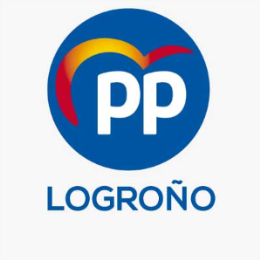 MOCIÓN PARA INSTAR A LA IMPLANTACIÓN DE PROGRAMAS DE SOLIDARIDAD INTERGENERACIONALPLENO ORDINARIO DEL AYUNTAMIENTO DE LOGROÑO DE 6 DE FEBRERO  DE 2020El Grupo Municipal del Partido Popular en el Ayuntamiento de Logroño, al amparo de lo dispuesto en el artículo 73 y siguientes del Reglamento Orgánico del Pleno, presenta al Pleno del Ayuntamiento la siguiente moción propositiva para la puesta en marcha de programas que incentiven la solidaridad intergeneracional coordinando los centros Jóvenes y la Gota de Leche con las Asociaciones de mayores de la ciudad de Logroño.ANTECEDENTESLa sociedad, conforme se ha ido modernizando, ha sufrido cambios de todo tipo y es una evidencia que cada vez vivimos más y con más calidad de vida. Siendo  el envejecimiento poblacional  una realidad  ha dado lugar a la aparición de nuevos modelos  familiares y la modificación de los sistemas de valores y de las formas de mantener nuestras relaciones sociales.  Las familias españolas, en línea con lo sucedido en otros países europeos, han pasado en las últimas décadas de ser troncales y numerosas a ser nucleares y reducidas. Además, nos encontramos con que el panorama familiar español actual está dominado por familias compuestas  por dos generaciones (padres e hijos), pero también en muchos hogares conviven  tres  generaciones.Por otro lado, en cuanto a los sistemas de valores y a las formas de relacionarse, resulta indudable que también se han producido cambios, que van en la línea de una mayor individualización y de más autonomía personal. Las relaciones intergeneracionales se han vuelto más simétricas. A esto hay que sumar el desbordamiento de muchos padres por la sobrecarga de trabajo dentro y fuera del hogar, y las consecuentes limitaciones para atender la educación de sus hijos. Es evidente que todo esto puede influir sobre el papel de las personas mayores dentro y fuera de las familias. En los últimos años hemos visto en nuestro país una tremenda evolución en cuanto al rol de las “personas mayores” en la sociedad. La percepción y el concepto ha avanzado en el sentido de que las personas,  a partir de los 60 años, están en su tercera juventud, plenamente capaces y vitales para seguir aportando a la sociedad. Esto tiene gran impacto en  el contacto y las relaciones de las personas mayores con las generaciones familiares más jóvenes (hijos, nietos, bisnietos,) así como el papel que las personas mayores tienen en la familia. A pesar de que en nuestras sociedades abundan los espacios y las actividades destinadas únicamente a un grupo de edad concreto (niños, jóvenes, mayores,...), también existen oportunidades para el contacto intergeneracional extrafamiliar. Los proyectos intergeneracionales, crecientes en número en nuestro país, constituyen un instrumento para el fomento del envejecimiento activo y de la solidaridad intergeneracional.Creemos firmemente en el lema, que es a la vez una meta, ya  propuesto por Naciones Unidas sobre el Envejecimiento “Una sociedad para todas las edades”.Debemos tener en consideración el concepto de solidaridad intergeneracional que en ese foro se ha consolidado por expertos en el sentido de que “que tanto nosotros, como personas, como nuestras sociedades necesitamos de la cohesión e integración social que produce la solidaridad entre las generaciones”.Partiendo de estas premisas desde el Grupo Municipal Popular apostamos por las actividades intergeneracionales  que es una manera de entender la vida y de enriquecimiento mutuo, tanto a nivel grupal como individual.Dichas actividades aportan múltiples beneficios para ambos polos generacionales. Para los mayores: intercambio de afecto que  hace que mejoren su autoimagen, su identidad y que se incremente su sensación de sentirse útiles; mejora en la salud porque se produce un incremento de la actividad física, cognitiva y social  y  menos sintomatología depresiva. Otros impactos positivos que recibe las personas mayores al formar parte de un programa intergeneracional son una mejora de la capacidad para su desarrollo de habilidades en el uso de nuevas tecnologías y una mayor integración a la vida comunitaria, se pretende aumentar el sentimiento de responsabilidad social, tener una percepción más positiva de nuestro mayores. Y para los niños y jóvenes: reducen sus prejuicios hacia la vejez porque  aprenden, desde una edad muy temprana, sobre el proceso de envejecimiento, la finitud de la vida y a respetar a los mayores; les aporta una  mayor perspectiva del ciclo de la vida ya que se benefician de los conocimientos de las personas mayores porque conectan el pasado con el futuro y mejoran sus habilidades sociales al crecer su empatía y la tolerancia hacia las diferencias. Además, no hay duda de que estas actividades son también una lección de vida para los menores y les hace pensar, fijarse y, en definitiva, crecer.Por ello, presentamos al Pleno del Ayuntamiento de Logroño la siguiente:MOCIÓNEl Ayuntamiento Pleno acuerda instar a la Junta de Gobierno Local, que apruebe y lleve a cabo las siguientes medidas:-Ponga en marcha programas intergeneracionales de uso de las nuevas tecnologías coordinando los centros jóvenes con las asociaciones de tercera edad de Logroño.-Organice a través de la Gota de Leche “encuentros y charlas “de intercambio de experiencias y conocimiento”  haciendo protagonistas a las personas mayores.-Que se impartan sesiones de Cuentacuentos  en la Biblioteca Rafael Azcona  contando con voluntarios de las Asociaciones de personas mayores.-Que organice campamentos intergeneracionales .Logroño, 28 de enero de 2020.Conrado Escobar Las HerasPortavoz Grupo Municipal Popular